Colegio Cristiano Emmanuel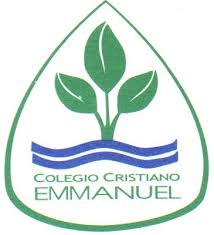 Ciencias Naturales Séptimo Prof. Cynthia Serrano FaúndezPLAN PREVENTIVO GUIA DE TRABAJO SEMANA 6MÉTODOS DE PLANIFICACIÓN FAMILIAR 2Nombre: ___________________________________________________ Fecha: ________Queridos estudiantes: Esta semana vamos a seguir trabajando con el objetivos priorizado propuesto por el Ministerio de Educación. OA 2: Explicar la formación de un nuevo individuo, considerando: El ciclo menstrual (días fértiles, menstruación y ovulación). La participación de espermatozoides y ovocitos. Métodos de control de la natalidad. La paternidad y la maternidad responsables.El contenido a tratar serán LOS MÉTODOS DE CONTROL DE NATALIDAD, con el fin de poder argumentar respecto a la prevención de la gestación desde el análisis de casos y analizar la efectividad de los diferentes métodos. ACTIVIDAD N°1: Responde sobre la base la información proporcionada por el gráfico.En el siguiente gráfico, se muestran los resultados de una investigación que se realizó durante todo el año 2016 a 116 adolescentes entre 12 a 19 años. Estas eran pacientes de CEMERA  y respondieron un cuestionario anónimo y auto-administrado. Uno de los resultados de este cuestionario, se muestra en el siguiente gráfico.Deduce ¿Cuál crees tú, que fue el tema investigado en esta situación?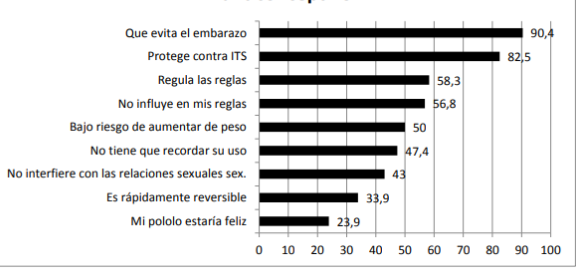 Plantea una pregunta que haya dado origen a este gráfico.Propón un posible título para este gráfico. Describe a través de un texto la información proporcionada por el gráfico. ¿Qué conclusiones puedes obtener a partir de este gráfico.En base a los argumentos planteados en el gráfico. ¿Qué método de planificación familiar propondrías para cada situación? Ejemplo: Evita el embarazo: abstinencia, pastillas anticonceptivasActividad N°2De la siguiente tabla responde las preguntas: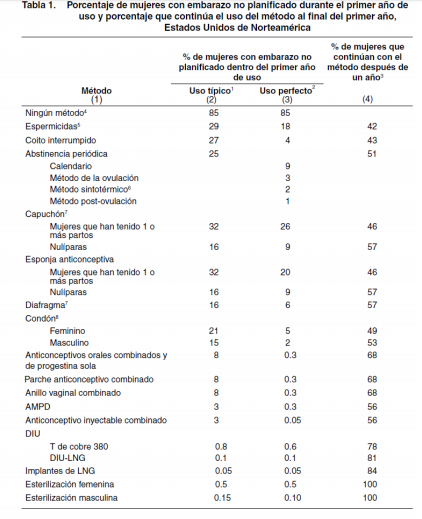 ¿Cuáles son los 3 métodos anticonceptivos más eficaces? ¿Qué método anticonceptivo de la lista crees que sería el más conveniente para una mujer de 20 años, que proyecta ser mamá a los 25? Considera las ventajas y desventajas para hacer la elección ¿ Cuál de los métodos anticonceptivos que menos se sigue empleando después de un año? ¿ qué método anticonceptivo sería el más conveniente para una mujer que ha tenido dos hijos y tiene sobre 35 años? Justifica tu elección. 5. Según tú opinión ¿Cuál es la importancia de la planificación familiar?, tanto en la relación de pareja, como en la vida individual. 